【様式編】洪水時等の避難確保計画施設名：令和　　年　　月作成様式編　　目次【八千代町へ提出する様式】【施設で管理する様式】　※八千代町への提出は不要です。１　計画の目的　　　この計画は、水防法第15条の３第1項に基づくものであり、本施設の利用の洪水時の円滑かつ迅速な避難の確保を図ることを目的とする。２　計画の報告　　　計画を作成及び必要に応じて見直し・修正をしたときは、水防法第１５条の３第２項に基づき、遅滞なく、当該市町村長へ報告する。３　計画の適用範囲　　　この計画は、本施設に勤務又利用する全ての者に適用するものとする。４　施設の状況　　【施設概要】【想定浸水区域等の確認】５　防災体制 　連絡体制及び対策本部体制は、以下のとおり設置する。【防災体制確立の判断時期及び役割分担】６　情報収集・伝達　【川の防災情報詳細】　　ｈｔｔｐｓ：//ｗｗｗ．ｒｉｖｅｒ．ｇｏ．ｊｐ　　　（１）　関東地域を選択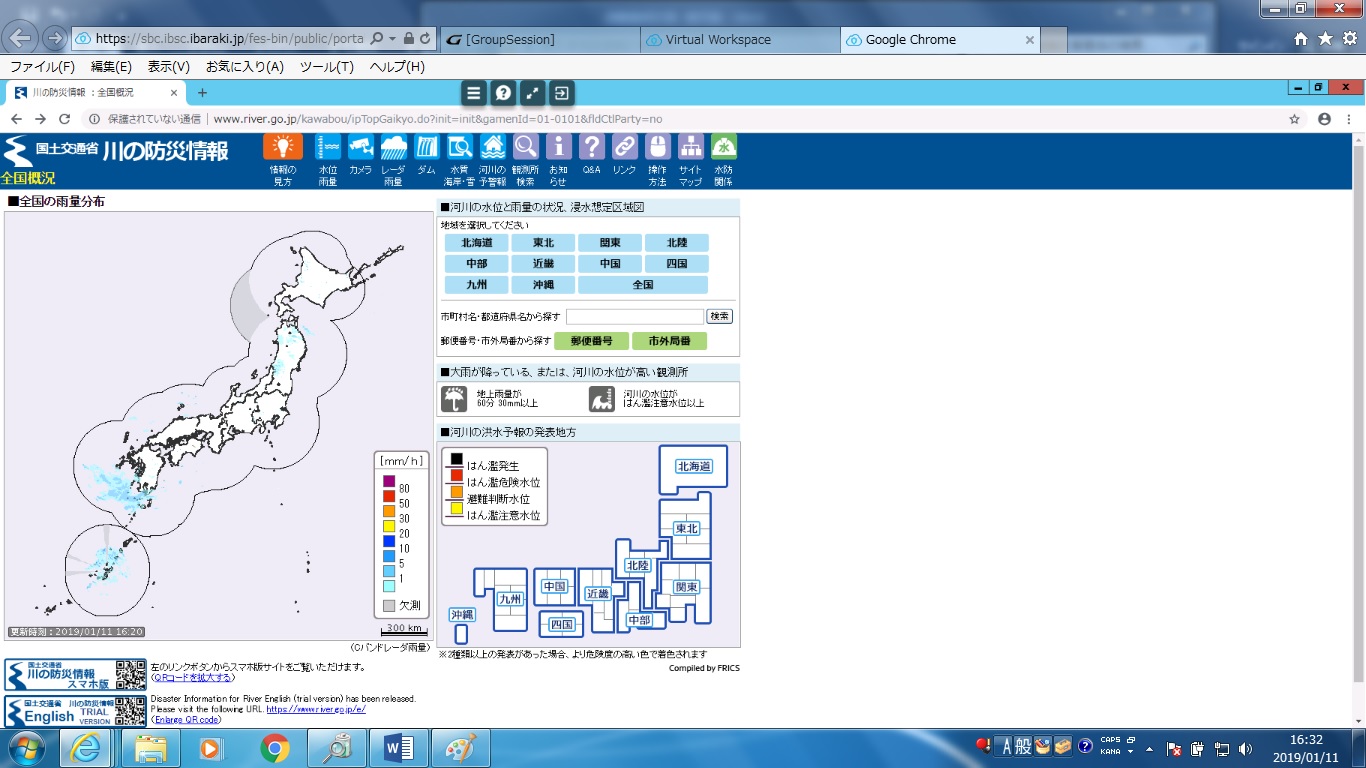 　　　（２）　関東　茨城県を選択し表示をクリック　　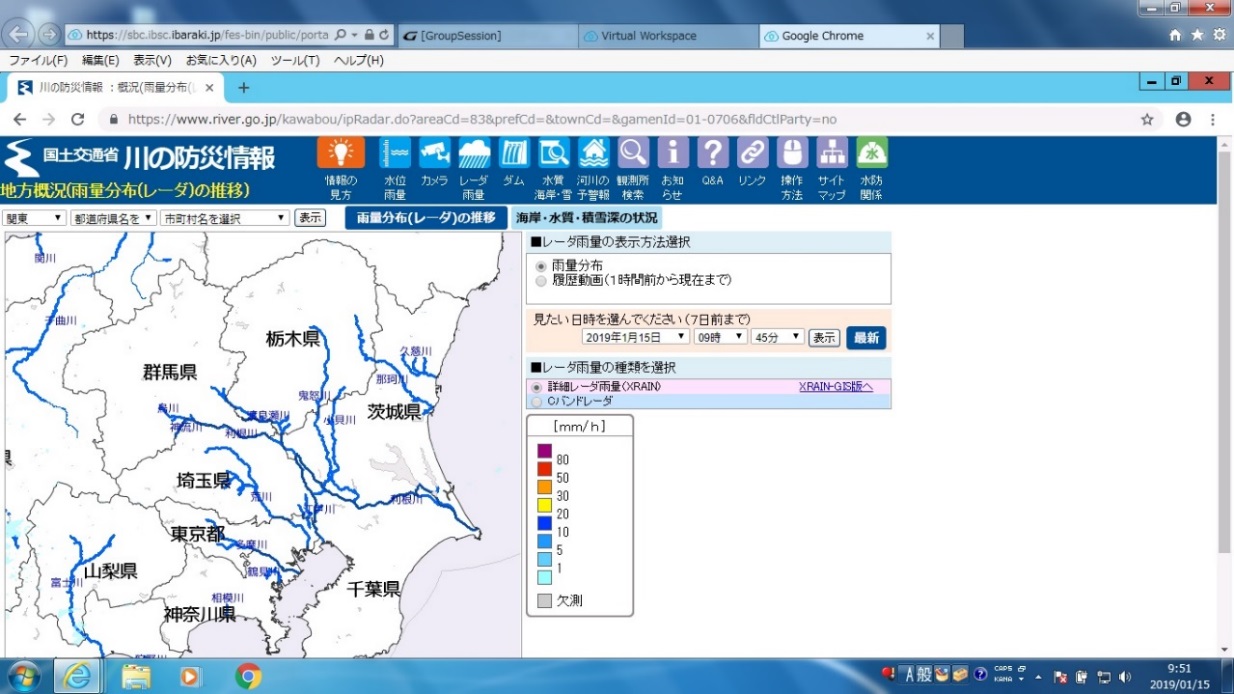 　　　（３）　閲覧したい河川の　△か▽を選択　　　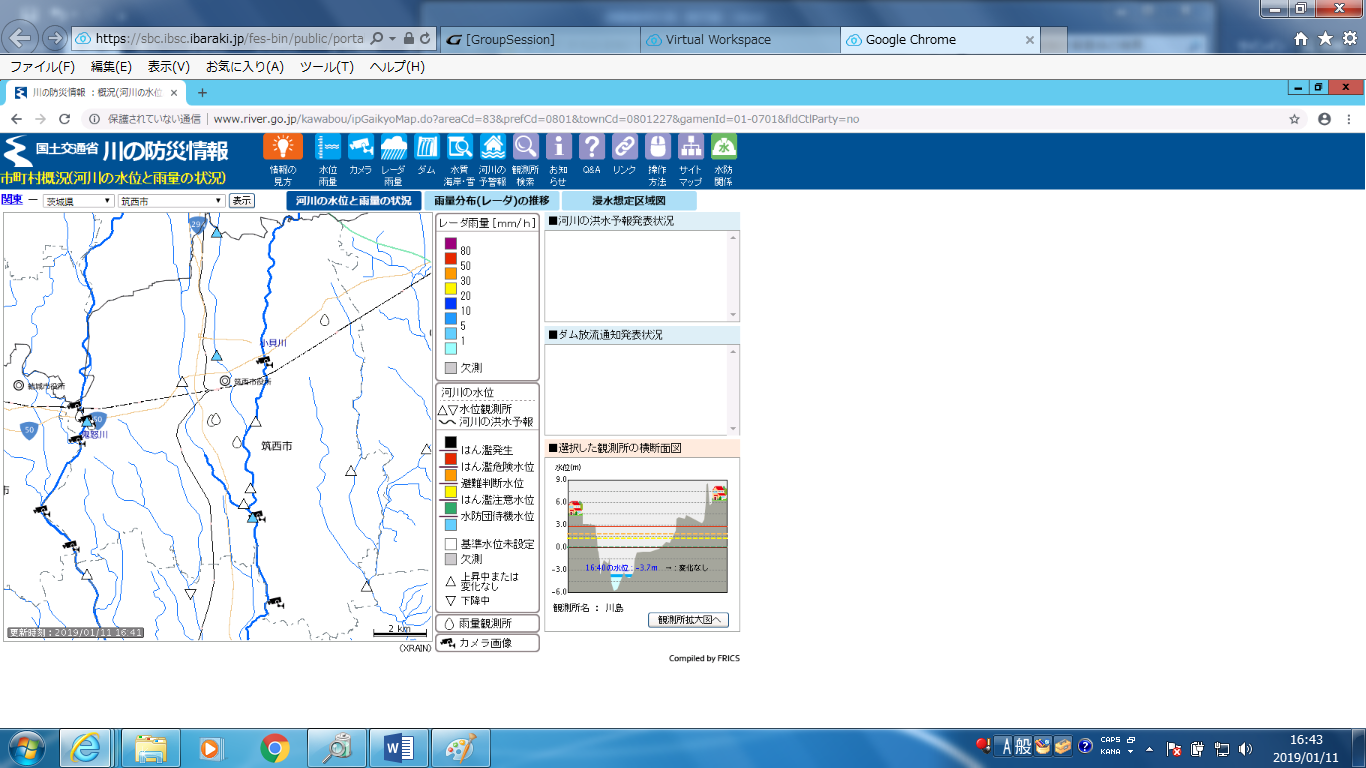 （４）　右下の観測した横断図面を拡大する　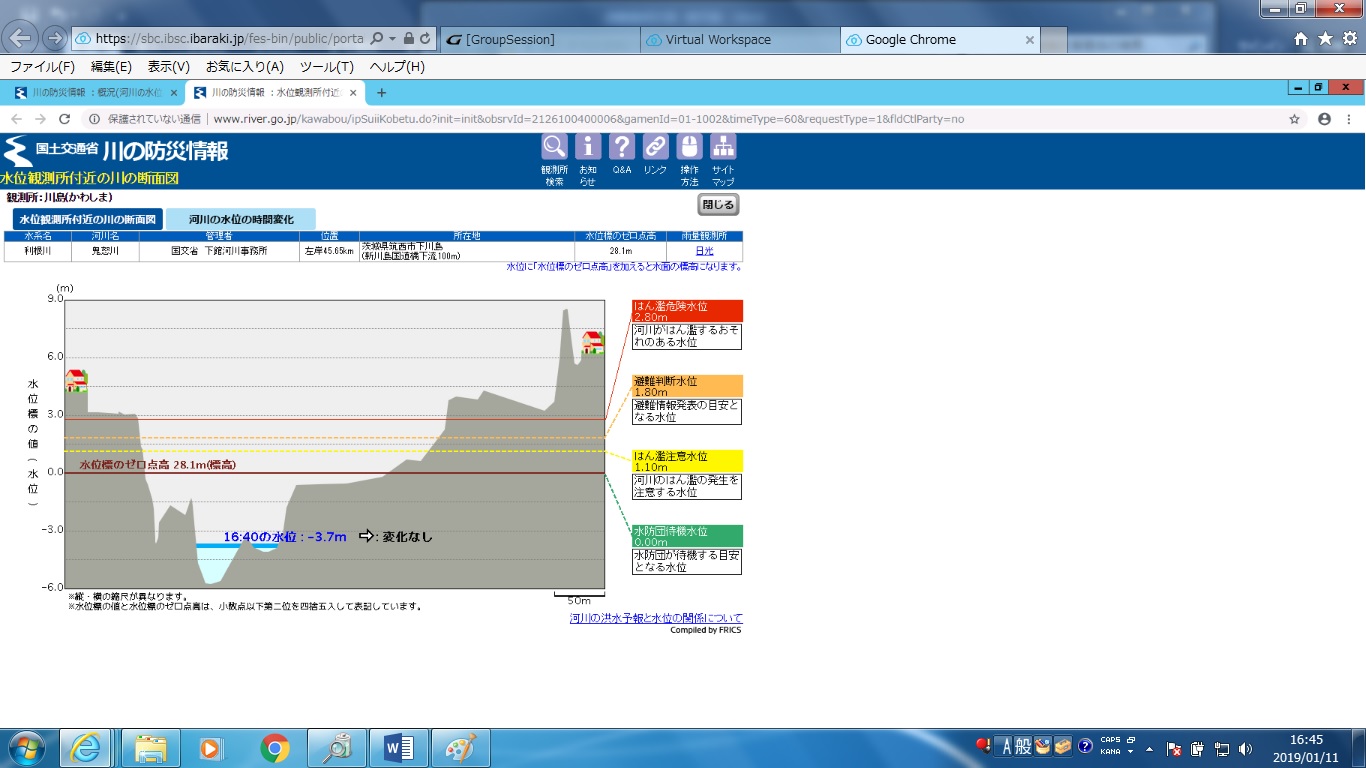 　　（５）　現在の水位が閲覧できる【水位観測所の水位について】【気象警報・注意報等】　［大　雨］　　　　※洪水に関する特別警報は発表されない。［洪　水］【各種発令　：　避難準備・高齢者等避難開始、避難勧告、避難指示（緊急）】７　避難誘導　　　　　避難誘導については、次のとおり行う。　　　（１）　避難所、移動距離及び移動手段は下記のとおりとする。　　　（２）　避難所までの避難経路については、「別紙1　避難経路図」のとおりとする。　　　【避難誘導先】　　　【避難準備に要する時間】　　　【避難誘導に要する時間】【避　難　経　路　図】８　避難の確保を図るための施設の整備９　防災教育及び訓練の実施１０　防災教育及び訓練の年間計画作成　　　　　　　　　　　　　　　  （）よ11　施設利用者緊急連絡先一覧表12　緊急連絡網１３　外部機関等への緊急連絡先一覧表１４　対応別避難誘導方法一覧表１５　防災体制一覧表１　計画の目的　 ・・・・・・・・・・・・・・ １２　計画の報告　 ・・・・・・・・・・・・・・ １３　計画の適用範囲　 ・・・・・・・・・・・・ １４　施設の状況　 ・・・・・・・・・・・・・・ １５　防災体制  　 ・・・・・・・・・・・・・・ ２６　情報収集・伝達　 ・・・・・・・・・・・・ ３７　避難誘導　 ・・・・・・・・・・・・・・・ ６　　避難経路図 ・・・・・・・・・・・・・・・ ７８　避難確保を図るための施設の整備　 ・・・・ ８９　防災教育及び訓練の実施　   ・・・・・・・ ９10．防災教育及び訓練の年間計画作成　・・・・ １０11．施設利用者緊急連絡先一覧表　・・・・・・ １１12．緊急連絡網　・・・・・・・・・・・・・・ １２13．外部機関等への緊急連絡先一覧表　・・・・ １３14．対応別避難誘導方法一覧表　・・・・・・・ １４15．防災体制一覧表　・・・・・・・・・・・・ １５	木　造　・　非木造	木　造　・　非木造	木　造　・　非木造	木　造　・　非木造建物階数（使用階）　　　　　　　階建物階数（使用階）　　　　　　　階建物階数（使用階）　　　　　　　階建物階数（使用階）　　　　　　　階昼　間昼　間夜　間夜　間休日昼間休日昼間休日夜間休日夜間利用者名利用者名利用者名利用者名施設職員名施設職員名施設職員名施設職員名河  川浸　水　深　（想定最大規模）鬼怒川m　　　～　　　　　　　　m収 集 す る 情報収　集　方　法気　象　情　報洪水予報・河川水位避難準備・高齢者等避難開始避難勧告・避難指示（緊急）水　位　の　種　類発　　　表　　　基　　　準水防団待機水位水防団（消防団）が水防活動の準備を始める目安となる水位氾濫注意水位漏水など災害が発生する危険性がある水位水防団（消防団）が出動して河川の警戒にあたる水位避難判断水位市区町村長による避難勧告の発令判断の目安であり、町民の避難判断の参考になる水位氾濫危険（計画高）水位溢水、氾濫等による重大な災害が起こるおそれがある水位警報注意報の種類発　　表　　基　　準大雨注意報大雨による災害が発生するおそれがあると予想したとき大 雨 警　報大雨による重大な災害が発生するおそれがあると予想したき大雨特別警報※大雨による重大な災害が発生するおそれが著しく大きいと予想したとき警報注意報の種類発　　表　　基　　準洪水注意報大雨、長雨、融雪などにより河川が増水し、災害が発生するおそれがあると予想したとき洪 水 警 報大雨、長雨、融雪などにより河川が増水し、重大な災害が発生するおそれがあると予想したとき発令種別発令等の情況住民のとるべき行動避難準備・高齢者等避難開始　避難行動に特に時間を要する者が避難行動を開始しなければならない段階であり、人的避難が発生する可能性が高まった状況。　避難行動に特に時間を要する者は、開設された避難場所等への避難行動を開始する。（支援者は、避難行動を支援する。）　それ以外の者は、家族との連絡、非常用持ち出し品の用意等、避難準備を開始する。避難勧告　通常の避難行動ができる者が避難行動を開始しなければならない段階であり、人的被害が発生する可能性が明らかに高まった状況　通常の避難行動ができる者は、計画された避難場所への避難行動避難指示（緊急）　前兆現象の発生や、現在の切迫した状況から、人的被害が発生する危険性が非常に高いと判断された状況。人的被害が発生した場合。　避難勧告等の発令後で避難中の住民は、確実な避難行動を直ちに完了させる。　未だ避難していない対象住民は、直ちに避難行動に移るとともに、そのいとまがない場合は生命を守る最低限の行動をとる。名　　　　称移動距離移動手段避　難　所ｍ　徒歩　車両（　　）台屋内安全確保訓　練　実　績　　　　　　　　　　　　　分目　標　時　間　　　　　　　　　　　　　分　訓　練　実　績　　　　　　　　　　　　　分目　標　実　績　　　　　　　　　　　　　分　避難経路図避難所までの避難経路は、以下のとおりとする。備　　　　蓄　　　　品備　　　　蓄　　　　品備　　　　蓄　　　　品情報収集伝達関係テレビ　　ラジオ　タブレット　ファックス携帯電話　懐中電灯　電池　携帯電話用バッテリー避難誘導名簿（教職員・児童・入所者）　案内旗　タブレット　携帯電話　懐中電灯　携帯用拡声器　電池式照明器具　電池　携帯電話用バッテリーライフジャケット　蛍光塗料施設内の一時避難水（１人あたり　　　ℓ）　食料（１人あたり　　　食分）寝具　防寒具食糧関係米　非常食　鍋　食器・スプーン類　カセットコンロおやつ　ポリ容器（飲料水・生活用水）医薬品類医療品　衛生用品（血圧計、体温計など）　ウェットティッシュ　衛生材料（おむつ・おしり拭き　など）暖房資機材ストーブ　灯油　携帯カイロ　防災用マッチ新聞紙移送用具車いす　ベビーカー　 リアカー　 担架おんぶひも作業資機材スコップ　のこぎり　合板　釘・金槌　軍手　長靴避難用具地図（ハザードマップ等）　テント　ビニールシート　毛布　ヘルメット　ゴムボート　ロープ　タオルビニール袋　着替え　簡易トイレその他ゴミ袋　その他　（　　　　　　　　　　　　　　　　　　　　　　　　）浸水対策土のう　取水止　その他実施予定月日（　　　月　　　日）実施予定月日（　　　月　　　日）実施予定月日（　　　月　　　日）実施予定月日（　　　月　　　日）実施予定月日（　　　月　　　日）実施予定月日（　　　月　　　日）実施予定月日（　　　月　　　日）施　設　利　用　者施　設　利　用　者施　設　利　用　者緊　急　連　絡　先緊　急　連　絡　先緊　急　連　絡　先緊　急　連　絡　先その他（緊急搬送先等）氏　　　　名年齢住　　所氏　　　　名続柄電話番号住　　所その他（緊急搬送先等）連　絡　先担当部署　担当係電話番号連絡可能時間備　考対応内容氏　　　　名避難先移動手段担　当　者備　　　考情報収集伝達要員担　　当　　者役　　　　　　　割情報収集伝達要員班長　（　　　　　　　　　　）班員　（　　　　　　　）　名　　　・　　　・　　　・　　　・□□□情報収集要　　　員担　　当　　者役　　　　　　割情報収集要　　　員班長　（　　　　　　　　　　）班員　（　　　　　　　）　名　　　・　　　・　　　・　　　・□□□